CALICANTUS srl @X008027@X008027End @X008028EndSede in via Costantino, 3 @X005002@X005002End - @X00500321030 Marchirolo (Va)@X005003End  Capitale sociale Euro 54.600,00 i.v.@X005030EndRELAZIONE DELL’ORGANO DI REVISIONE AL BILANCIO DI ESERCIZIO ANNO 2018Sigg.ri Soci della Società Calicantus srl,Relazione dei Revisori indipendenti ai sensi dell’art. 14 del D.Lgs. 27 gennaio 2010, n. 39Relazione sulla revisione contabile del bilancio d’esercizioGiudizioAbbiamo svolto la revisione contabile dell’allegato bilancio d’esercizio della Società Calicantus a r.l., costituito dallo stato patrimoniale al 31 dicembre 2018, dal conto economico per l’esercizio chiuso a tale data e dalla nota integrativa. A nostro giudizio, il bilancio d’esercizio fornisce una rappresentazione veritiera e corretta della situazione patrimoniale e finanziaria della società al 31 dicembre 2018 e del risultato economico per l’esercizio chiuso a tale data in conformità alle norme italiane che ne disciplinano i criteri di redazione.Elementi alla base del giudizioAbbiamo svolto la revisione contabile in conformità ai principi di revisione internazionali ISA Italia. Le nostre responsabilità ai sensi di tali principi sono ulteriormente descritte nella sezione Responsabilità del revisore per la revisione contabile del bilancio d’esercizio della presente relazione. Siamo indipendenti rispetto alla Società in conformità alle norme e ai principi in materia di etica e di indipendenza applicabili nell’ordinamento italiano alla revisione contabile del bilancio.Riteniamo di aver acquisito elementi probativi sufficienti ed appropriati su cui basare il nostro giudizio.Responsabilità degli amministratori per il bilancio d’esercizioGli amministratori sono responsabili per la redazione del bilancio d’esercizio che fornisca una rappresentazione veritiera e corretta in conformità alle norme italiane che ne disciplinano i criteri di redazione e, nei termini previsti dalla legge, per quella parte del controllo interno dagli stessi ritenuta necessaria per consentire la redazione di un bilancio che non contenga errori significativi dovuti a frodi o a comportamenti o eventi non intenzionali.Gli amministratori sono responsabili per la valutazione della capacità della Società di continuare ad operare come un’entità in funzionamento e, nella redazione del bilancio d’esercizio, per l’appropriatezza dell’utilizzo del presupposto della continuità aziendale, nonché per una adeguata informativa in materia. Gli amministratori utilizzano il presupposto della continuità aziendale nella redazione del bilancio d’esercizio a meno che abbiano valutato che sussistono le condizioni per la liquidazione della Società o per l’interruzione dell’attività o non abbiano alternative realistiche a tali scelte.Responsabilità del revisore per la revisione contabile del bilancio d’esercizio.I nostri obiettivi sono l’acquisizione di una ragionevole sicurezza che il bilancio d’esercizio nel suo complesso non contenga errori significativi, dovuti a frodi o a comportamenti o eventi non intenzionali, e l’emissione di una relazione di revisione che includa il nostro giudizio. Per ragionevole sicurezza si intende un livello elevato di sicurezza che, tuttavia, non fornisce la garanzia che una revisione contabile svolta in conformità ai principi di revisione internazionali ISA Italia individui sempre un errore significativo, qualora esistente. Gli errori possono derivare da frodi o da comportamenti o eventi non intenzionali e sono considerati significativi qualora ci si possa ragionevolmente attendere che essi, singolarmente o nel loro insieme, siano in grado di influenzare le decisioni economiche prese dagli utilizzatori sulla base del bilancio d’esercizio.Nell’ambito della revisione contabile svolta in conformità ai principi di revisione internazionali ISA Italia, abbiamo esercitato il giudizio professionale ed abbiamo mantenuto lo scetticismo professionale per tutta la durata della revisione contabile. Inoltre:abbiamo identificato e valutato i rischi di errori significativi nel bilancio d’esercizio, dovuti a frodi o a comportamenti o eventi non intenzionali; abbiamo definito e svolto procedure di revisione in risposta a tali rischi; abbiamo acquisito elementi probativi sufficienti ed appropriati su cui basare il nostro giudizio. Il rischio di non individuare un errore significativo dovuto a frodi è più elevato rispetto al rischio di non individuare un errore significativo derivante da comportamenti o eventi non intenzionali, poiché la frode può implicare l’esistenza di collusioni, falsificazioni, omissioni intenzionali, rappresentazioni fuorvianti o forzature del controllo interno;abbiamo acquisito una comprensione del controllo interno rilevante ai fini della revisione contabile allo scopo di definire procedure di revisione appropriate nelle circostanze e non per esprimere un giudizio sull’efficacia del controllo interno della società; abbiamo valutato l’appropriatezza dei principi contabili utilizzati nonché la ragionevolezza delle stime contabili effettuate dagli amministratori, inclusa la relativa informativa;abbiamo comunicato ai responsabili delle attività di governance, identificati ad un livello appropriato come richiesto dagli ISA Italia, tra gli altri aspetti, la portata e la tempistica pianificate per la revisione contabile e i risultati significativi emersi, incluse le eventuali carenze significative nel controllo interno identificate nel corso della revisione contabile.l’organo amministrativo non ha redatto la Relazione sulla gestione e il rendiconto finanziario;abbiamo valutato la presentazione, la struttura e il contenuto del bilancio d’esercizio nel suo complesso, inclusa l’informativa, e se il bilancio d’esercizio rappresenti le operazioni e gli eventi sottostanti in modo da fornire una corretta rappresentazione; così riassunto:Lo stato patrimoniale evidenzia un utile di esercizio di Euro 47.243 e si riassume nei seguenti valori:Attività patrimoniali	Euro	2.904.577Passività patrimoniali	Euro           822.132Patrimonio societario (al 01/01/2018)	Euro    	2.035.202Utile (perdita) dell’esercizio	Euro 	  47.243 Il conto economico presenta, in sintesi, i seguenti valori:Valore della produzione (ricavi non finanziari)	Euro    	1.724.440Costi della produzione (costi non finanziari)	Euro    	1.645.300Differenza	Euro	79.140Proventi e oneri finanziari e patrimoniali 	Euro	-206       Rettifiche di valore di attività finanziarie 	Euro	(0)	Risultato prima delle imposte	Euro  	 78.934Imposte sul reddito	Euro          	31.691Utile (perdita) dell’esercizio	Euro	 47.243Relazione su altre disposizioni di legge e regolamentariCome richiesto dalla DGR 2569/2014 della Regione Lombardia, si attesta che il bilancio di esercizio è stato redatto sulla base della corretta applicazione del principio della continuità aziendale e che non vi sono delle incertezze significative sulla continuità aziendale tali da doverne dare informativa in bilancio.Castellanza, lì 27 aprile 2019L’organo di revisione legale dei conti 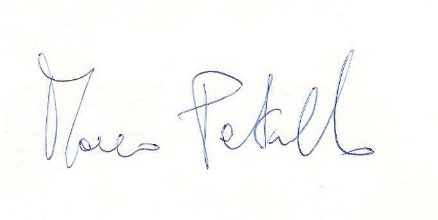 Dr Marco Petrillo